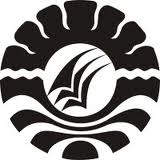 SKRIPSIPENGARUH PENGGUNAAN MEDIA AUDIO VISUAL TERHADAP HASIL BELAJAR SISWA DALAM MATA PELAJARAN IPA KELAS V SD NEGERI TIDUNG KECAMATAN RAPPOCINI KOTA MAKASSARADE WARDIMANPROGRAM STUDI PENDIDIKAN GURU SEKOLAH DASAR FAKULTAS ILMU PENDIDIKAN UNIVERSITAS NEGERI MAKASSARr2016